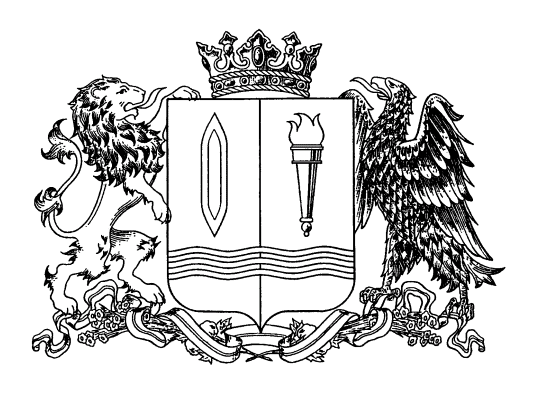 ДЕПАРТАМЕНТ ЭНЕРГЕТИКИ И ТАРИФОВИВАНОВСКОЙ ОБЛАСТИП О С Т А Н О В Л Е Н И Еот 28 октября 2016 г. 									№ 105-нО внесении изменений в постановление РСТ Ивановской области от 16.12.2013 № 586-н/1 «Об утверждении нормативов потребления коммунальных услугпо холодному и горячему водоснабжению, водоотведениюпри отсутствии приборов учета на территории Ивановской области»В соответствии с частью 1 статьи 157 Жилищного кодекса Российской Федерации, постановлением Правительства Российской Федерации от 23.05.2006 № 306 «Об утверждении Правил установления и определения нормативов потребления коммунальных услуг», положением о Департаменте энергетики и тарифов Ивановской области, утвержденным постановлением Правительства Ивановской области от 25.12.2014 № 577-п, Департамент энергетики и тарифов Ивановской области постановляет:Внести   в   постановление   РСТ   Ивановской   области   от   16.12.2013  № 586-н/1 «Об утверждении нормативов потребления коммунальных услуг по холодному и горячему водоснабжению, водоотведению при отсутствии приборов учета на территории Ивановской области» изменения, изложив таблицу 1  приложения 5 к постановлению в новой редакции в соответствии с приложением к настоящему постановлению.Настоящее постановление вступает в силу со дня его официального опубликования.И. о. начальника Департамента                                                            Д.К. КрыловПриложение к постановлению Департамента энергетики и тарифов Ивановской областиот 28.10.2016 № 105-нПриложение 5 к постановлению РСТ Ивановской области от 16.12.2013 № 586-н/1НОРМАТИВЫ ПОТРЕБЛЕНИЯ КОММУНАЛЬНЫХ УСЛУГ ПО ХОЛОДНОМУ И ГОРЯЧЕМУ ВОДОСНАБЖЕНИЮ НА ОБЩЕДОМОВЫЕ НУЖДЫ ПРИ ОТСУТСТВИИ ПРИБОРОВ УЧЕТА ХОЛОДНОЙ ВОДЫ И ГОРЯЧЕЙ ВОДЫ НА ТЕРРИТОРИИ ИВАНОВСКОЙ ОБЛАСТИ Таблица 1. Нормативы потребления коммунальных услугпо холодному и горячему водоснабжению на общедомовые нуждына территории Ивановской области<*> Общая площадь помещений, входящих в состав общего имущества в многоквартирном доме, определяется как суммарная площадь следующих помещений, не являющихся частями квартир многоквартирного дома и предназначенных для обслуживания более одного помещения в многоквартирном доме (согласно сведениям, указанным в паспорте многоквартирного дома): площади межквартирных лестничных площадок, лестниц, коридоров, тамбуров, холлов, вестибюлей, колясочных, помещений охраны (консьержа) в этом многоквартирном доме, не принадлежащих отдельным собственникам.№ п/пКатегория жилых помещенийЕдиница измеренияЭтажностьНорматив потребления коммунальной услуги холодного водоснабженияНорматив потребления коммунальной услуги горячего водоснабжения1234561Многоквартирные дома с централизованным холодным и горячим водоснабжением, водоотведениемкуб. метр в месяц на кв. метр общей площади<*>от 1 до 50,02750,02751Многоквартирные дома с централизованным холодным и горячим водоснабжением, водоотведениемкуб. метр в месяц на кв. метр общей площади<*>от 6 до 90,02880,02881Многоквартирные дома с централизованным холодным и горячим водоснабжением, водоотведениемкуб. метр в месяц на кв. метр общей площади<*>от 10 до 160,01740,01741Многоквартирные дома с централизованным холодным и горячим водоснабжением, водоотведениемкуб. метр в месяц на кв. метр общей площади<*>более 160,00730,00732Многоквартирные дома с централизованным холодным водоснабжением, водонагревателями, водоотведениемкуб. метр в месяц на кв. метр общей площади<*>от 1 до 50,0378х2Многоквартирные дома с централизованным холодным водоснабжением, водонагревателями, водоотведениемкуб. метр в месяц на кв. метр общей площади<*>от 6 до 90,0318х2Многоквартирные дома с централизованным холодным водоснабжением, водонагревателями, водоотведениемкуб. метр в месяц на кв. метр общей площади<*>от 10 до 160,03х2Многоквартирные дома с централизованным холодным водоснабжением, водонагревателями, водоотведениемкуб. метр в месяц на кв. метр общей площади<*>более 16хх3Многоквартирные дома без водонагревателей с централизованным холодным водоснабжением и водоотведением, оборудованные раковинами, мойками и унитазамикуб. метр в месяц на кв. метр общей площади<*>от 1 до 50,0542х3Многоквартирные дома без водонагревателей с централизованным холодным водоснабжением и водоотведением, оборудованные раковинами, мойками и унитазамикуб. метр в месяц на кв. метр общей площади<*>от 6 до 90,0428х3Многоквартирные дома без водонагревателей с централизованным холодным водоснабжением и водоотведением, оборудованные раковинами, мойками и унитазамикуб. метр в месяц на кв. метр общей площади<*>от 10 до 16хх3Многоквартирные дома без водонагревателей с централизованным холодным водоснабжением и водоотведением, оборудованные раковинами, мойками и унитазамикуб. метр в месяц на кв. метр общей площади<*>более 16хх4Многоквартирные дома с централизованным холодным водоснабжением без централизованного водоотведениякуб. метр в месяц на кв. метр общей площади<*>0,0375х